Publicado en Berlin el 01/12/2023 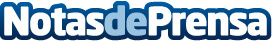 ZEISS muestra el futuro de la óptica a profesionales de la salud visual de todo el mundo en la Convención Berlín 4.0La multinacional alemana ha reunido, en Berlín, a mediados de octubre a más de 2.600 profesionales de la visión llegados de todo el mundo, que han tenido la oportunidad de acudir a charlas de expertos, presentaciones de lentes oftálmicas, de instrumentos ópticos, y, sobre todo, intercambiar experiencias y conocimientos, que les han hecho crecer como profesionalesDatos de contacto:Javier BravoBravocomunicacion+34606411053Nota de prensa publicada en: https://www.notasdeprensa.es/zeiss-muestra-el-futuro-de-la-optica-a Categorias: Internacional Medicina Industria Farmacéutica Sociedad http://www.notasdeprensa.es